             HORARIO  07- 11 JUNIO 3° CICLO  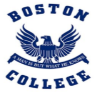 CursoCursoCurso8°AInicioFinLunesMartes MiércolesJuevesViernes8:00-8:40QUÍMICAINGLÉSQUÍMICAMATEMÁTICAINGLÉS8:50-9:30BIOLOGÍAINGLÉSBIOLOGÍAMATEMÁTICAINGLÉS9:50-10:30INGLÉSMATEMÁTICALENGUAJEMÚSICAHISTORIA10:40-11:20INGLÉSMATEMÁTICALENGUAJEMÚSICAHISTORIA11:40-12:20LENGUAJEHISTORIAARTESTECNOLOGÍACONSEJO DE CURSO12:30-13:10LENGUAJEHISTORIAMATEMÁTICALENGUAJEORIENTACIÓN13:20-14:00ED. FÍSICAFÍSICAMATEMÁTICALENGUAJETrabajo asincrónico14:10-14:40Trabajo asincrónicoTrabajo asincrónicoTrabajo asincrónicoTrabajo asincrónicoTrabajo asincrónico14:50-15:20Trabajo asincrónicoTrabajo asincrónicoTrabajo asincrónicoTrabajo asincrónicoTrabajo asincrónico15:30-16:00Trabajo asincrónicoTrabajo asincrónicoCursoCursoCurso8°BInicioFinLunesMartes MiércolesJuevesViernes8:00-8:40MATEMÁTICALENGUAJEMATEMÁTICALENGUAJELENGUAJE8:50-9:30MATEMÁTICALENGUAJEMATEMÁTICALENGUAJELENGUAJE9:50-10:30QUÍMICAQUÍMICAHISTORIACONSEJO DE CURSOMATEMÁTICA10:40-11:20BIOLOGÍABIOLOGÍAHISTORIAORIENTACIÓNMATEMÁTICA11:40-12:20INGLÉSARTESINGLÉSINGLÉSHISTORIA12:30-13:10INGLÉSMÚSICAINGLÉSINGLÉSFÍSICA13:20-14:00FÍSICAMÚSICATECNOLOGÍAED. FÍSICATrabajo asincrónico14:10-14:40Trabajo asincrónicoTrabajo asincrónicoTrabajo asincrónicoTrabajo asincrónicoTrabajo asincrónico14:50-15:20Trabajo asincrónicoTrabajo asincrónicoTrabajo asincrónicoTrabajo asincrónicoTrabajo asincrónico15:30-16:00Trabajo asincrónicoTrabajo asincrónicoTrabajo asincrónicoCursoCursoCurso1° MEDIO AInicioFinLunesMartes MiércolesJuevesViernes8:00-8:40BIOLOGÍAQUÍMICAED. FÍSICAFÍSICAARTE8:50-9:30HISTORIATECNOLOGÍAQUÍMICAFÍSICATrabajo asincrónico9:50-10:30MATEMÁTICABIOLOGÍAMATEMÁTICAHISTORIAINGLÉS10:40-11:20MATEMÁTICAORIENTACIÓNMATEMÁTICAHISTORIAINGLÉS11:40-12:20INGLÉSLENGUAJEINGLÉSLENGUAJEMATEMÁTICA12:30-13:10INGLÉSLENGUAJEINGLÉSLENGUAJEMATEMÁTICA13:20-14:00LENGUAJETrabajo asincrónicoTrabajo asincrónicoLENGUAJECONSEJO DE CURSO14:10-14:40Trabajo asincrónicoTrabajo asincrónicoTrabajo asincrónicoTrabajo asincrónicoTrabajo asincrónico14:50-15:20Trabajo asincrónicoTrabajo asincrónicoTrabajo asincrónicoTrabajo asincrónicoTrabajo asincrónico15:30-16:00Trabajo asincrónicoCursoCursoCurso1° MEDIO BInicioFinLunesMartes MiércolesJuevesViernes8:00-8:40FÍSICABIOLOGÍAARTESQUÍMICACONSEJO DE CURSO8:50-9:30FÍSICAHISTORIAED. FÍSICAORIENTACIÓNQUÍMICA9:50-10:30BIOLOGÍAMATEMÁTICALENGUAJEMATEMÁTICALENGUAJE10:40-11:20TECNOLOGÍAMATEMÁTICALENGUAJEMATEMÁTICALENGUAJE11:40-12:20MATEMÁTICAINGLÉSHISTORIAINGLÉSINGLÉS12:30-13:10MATEMÁTICAINGLÉSHISTORIAINGLÉSINGLÉS13:20-14:00Trabajo asincrónicoLENGUAJELENGUAJETrabajo asincrónicoTrabajo asincrónico14:10-14:40Trabajo asincrónicoTrabajo asincrónicoTrabajo asincrónicoTrabajo asincrónicoTrabajo asincrónico14:50-15:20Trabajo asincrónicoTrabajo asincrónicoTrabajo asincrónicoTrabajo asincrónicoTrabajo asincrónico15:30-16:00Trabajo asincrónicoCursoCursoCurso2° MEDIO AInicioFinLunesMartes MiércolesJuevesViernes8:00-8:40MATEMÁTICAARTESINGLÉSMATEMÁTICAINGLÉS8:50-9:30MATEMÁTICATrabajo asincrónicoINGLÉSMATEMÁTICAINGLÉS9:50-10:30HISTORIAHISTORIATECNOLOGÍAINGLÉSCONSEJO DE CURSO10:40-11:20HISTORIAFÍSICAFÍSICAINGLÉSORIENTACIÓN11:40-12:20QUÍMICALENGUAJELENGUAJEBIOLOGÍALENGUAJE12:30-13:10QUÍMICALENGUAJELENGUAJEBIOLOGÍALENGUAJE13:20-14:00MATEMÁTICAED. FÍSICATrabajo asincrónicoMATEMÁTICATrabajo asincrónico14:10-14:40Trabajo asincrónicoTrabajo asincrónicoTrabajo asincrónicoTrabajo asincrónicoTrabajo asincrónico14:50-15:20Trabajo asincrónicoTrabajo asincrónicoTrabajo asincrónicoTrabajo asincrónicoTrabajo asincrónico15:30-16:00Trabajo asincrónicoCursoCursoCurso2° MEDIO BInicioFinLunesMartes MiércolesJuevesViernes8:00-8:40INGLÉSINGLÉSHISTORIABIOLOGÍAMATEMÁTICA8:50-9:30INGLÉSINGLÉSARTESED. FÍSICAMATEMÁTICA9:50-10:30LENGUAJELENGUAJEFÍSICALENGUAJECONSEJO DE CURSO10:40-11:20LENGUAJELENGUAJETECNOLOGÍALENGUAJEORIENTACIÓN11:40-12:20HISTORIAMATEMÁTICAQUÍMICAINGLÉSFÍSICA12:30-13:10HISTORIAMATEMÁTICAQUÍMICAINGLÉSTrabajo asincrónico13:20-14:00BIOLOGÍAMATEMÁTICAMATEMÁTICATrabajo asincrónicoTrabajo asincrónico14:10-14:40Trabajo asincrónicoTrabajo asincrónicoTrabajo asincrónicoTrabajo asincrónicoTrabajo asincrónico14:50-15:20Trabajo asincrónicoTrabajo asincrónicoTrabajo asincrónicoTrabajo asincrónicoTrabajo asincrónico15:30-16:00Trabajo asincrónicoCursoCursoCurso3° MEDIO AInicioFinLunesMartes MiércolesJuevesViernes8:00-8:40ELECTIVO 1HISTORIAELECTIVO 1FILOSOFÍAED. CIUDADANA8:50-9:30ELECTIVO 1HISTORIAELECTIVO 1FILOSOFÍAED. CIUDADANA9:50-10:30CONSEJO DE CURSOMATEMÁTICAED. FÍSICAELECTIVO 2LENGUAJE10:40-11:20ORIENTACIÓNMATEMÁTICAED. FÍSICAELECTIVO 2Trabajo asincrónico11:40-12:20ELECTIVO 2INGLÉSTrabajo asincrónicoTrabajo asincrónicoINGLÉS12:30-13:10ELECTIVO 2INGLÉSTrabajo asincrónicoTrabajo asincrónicoINGLÉS13:20-14:00LENGUAJETrabajo asincrónicoLENGUAJETrabajo asincrónicoTrabajo asincrónico15:00-15:40Trabajo asincrónicoCIENCIAS P. CIUDAD.DESARROLLO PERSONALTrabajo asincrónicoTrabajo asincrónico15:50-16:30Trabajo asincrónicoCIENCIAS P. CIUDAD.DESARROLLO PERSONALTrabajo asincrónicoCursoCursoCurso3° MEDIO BInicioFinLunesMartes MiércolesJuevesViernes8:00-8:40ELECTIVO 1INGLÉSELECTIVO 1HISTORIAFILOSOFÍA8:50-9:30ELECTIVO 1INGLÉSELECTIVO 1HISTORIAFILOSOFÍA9:50-10:30ED. FÍSICAED. CIUDADANAINGLÉSELECTIVO 2Trabajo asincrónico10:40-11:20ED. FÍSICAED. CIUDADANAINGLÉSELECTIVO 2LENGUAJE11:40-12:20ELECTIVO 2MATEMÁTICACONSEJO DE CURSOTrabajo asincrónicoTrabajo asincrónico12:30-13:10ELECTIVO 2MATEMÁTICAORIENTACIÓNTrabajo asincrónicoTrabajo asincrónico13:20-14:00Trabajo asincrónicoLENGUAJETrabajo asincrónicoLENGUAJETrabajo asincrónico15:00-15:40Trabajo asincrónicoCIENCIAS P. CIUDAD.DESARROLLO PERSONALTrabajo asincrónicoTrabajo asincrónico15:50-16:30Trabajo asincrónicoCIENCIAS P. CIUDAD.DESARROLLO PERSONALTrabajo asincrónicoCursoCursoCurso4° MEDIO AInicioFinLunesMartes MiércolesJuevesViernes8:00-8:40INGLÉSLENGUAJEFILOSOFÍAMATEMÁTICAELECTIVO 28:50-9:30INGLÉSLENGUAJEFILOSOFÍAMATEMÁTICAELECTIVO 29:50-10:30HISTORIAED. FÍSICATrabajo asincrónicoINGLÉSCIENCIAS P.CIUDAD10:40-11:20HISTORIAED. FÍSICATrabajo asincrónicoINGLÉSCIENCIAS P.CIUDAD11:40-12:20CONSEJO DE CURSOTrabajo asincrónicoELECTIVO 2ED. CIUDADANALENGUAJE12:30-13:10ORIENTACIÓNTrabajo asincrónicoELECTIVO 2ED. CIUDADANATrabajo asincrónico13:20-14:00Trabajo asincrónicoTrabajo asincrónicoTrabajo asincrónicoTrabajo asincrónicoTrabajo asincrónico15:00-15:40Trabajo asincrónicoELECTIVO 1DESARROLLO PERSONALELECTIVO 115:50-16:30Trabajo asincrónicoELECTIVO 1DESARROLLO PERSONALELECTIVO 1Trabajo asincrónicoCursoCursoCurso4° MEDIO BInicioFinLunesMartes MiércolesJuevesViernes8:00-8:40Trabajo asincrónicoFILOSOFÍAINGLÉSINGLÉSFERIADO8:50-9:30ORIENTACIÓNFILOSOFÍAINGLÉSCONSEJO DE CURSOELECTIVO 29:50-10:30LENGUAJELENGUAJEHISTORIAMATEMÁTICAELECTIVO 210:40-11:20LENGUAJETrabajo asincrónicoHISTORIAMATEMÁTICACIENCIA P.CIUDAD11:40-12:20ED. CIUDADANAED. FÍSICAELECTIVO 2Trabajo asincrónicoCIENCIAS P.CIUDAD12:30-13:10ED. CIUDADANAED. FÍSICAELECTIVO 2Trabajo asincrónicoTrabajo asincrónico13:20-14:00INGLÉSTrabajo asincrónicoTrabajo asincrónicoTrabajo asincrónicoTrabajo asincrónico15:00-15:40Trabajo asincrónicoELECTIVO 1DESARROLLO PERSONALELECTIVO 1Trabajo asincrónico15:50-16:30Trabajo asincrónicoELECTIVO 1DESARROLLO PERSONALELECTIVO 1Trabajo asincrónicoCursoCursoCurso4° MEDIO CInicioFinLunesMartes MiércolesJuevesViernes8:00-8:40FILOSOFÍAED. FÍSICATrabajo asincrónicoLENGUAJEELECTIVO 28:50-9:30FILOSOFÍAED. FÍSICATrabajo asincrónicoLENGUAJEELECTIVO 29:50-10:30INGLÉSINGLÉSCONSEJO DE CURSOHISTORIACIENCIAS P.CIUDAD10:40-11:20INGLÉSINGLÉSORIENTACIÓNHISTORIACIENCIAS P.CIUDAD11:40-12:20Trabajo asincrónicoED. CIUDADANAELECTIVO 2MATEMÁTICALENGUAJE12:30-13:10Trabajo asincrónicoED. CIUDADANAELECTIVO 2MATEMÁTICATrabajo asincrónico13:20-14:00Trabajo asincrónicoTrabajo asincrónicoTrabajo asincrónicoTrabajo asincrónicoTrabajo asincrónico15:00-15:40Trabajo asincrónicoELECTIVO 1DESARROLLO PERSONALELECTIVO 115:50-16:30Trabajo asincrónicoELECTIVO 1DESARROLLO PERSONALELECTIVO 1